15 марта - в старшей разновозрастной группе  прошел тематический день «Крым – Россия мы вместе!». Воспитатели Вдовина Л.А., Шулаякова Т.В. показали презентацию «Крым», особенно ребятам запомнился рассказ о Русском черноморском флоте. С удовольствием участвовали в беседе о разнообразной природе Крыма, сравнивали со своей малой родиной. Играли в подвижные игры и рассуждали о дружбе народов.  Подведением итога дня были рисунки детей «Наш любимый Крым». 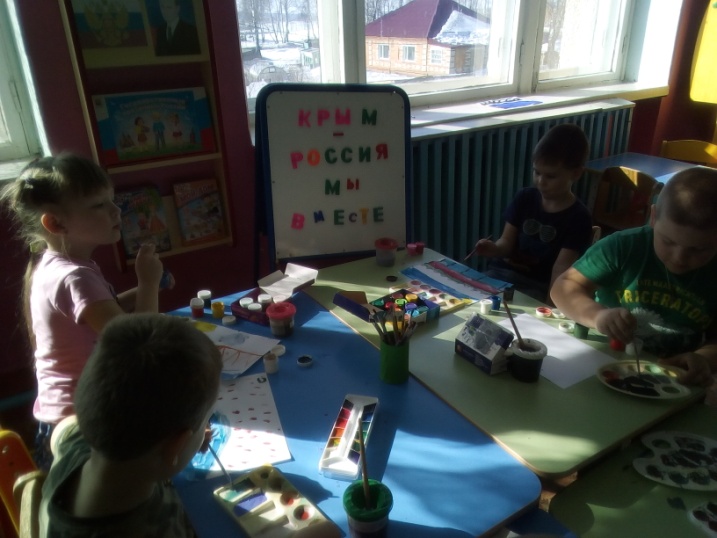 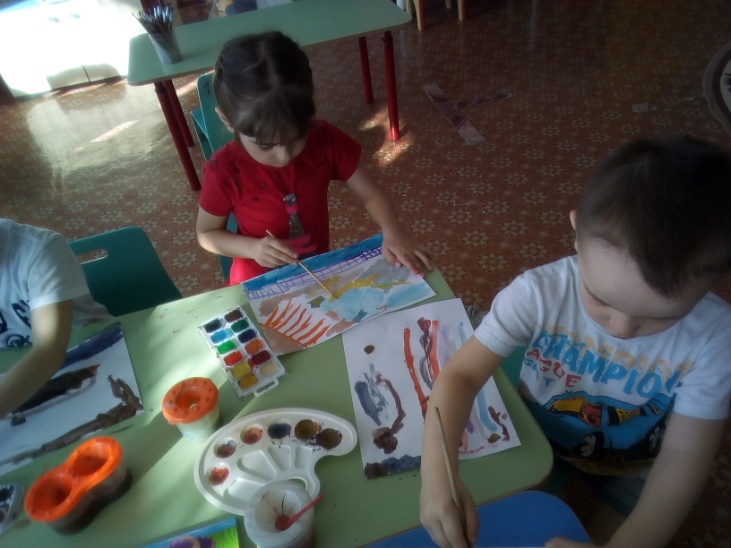 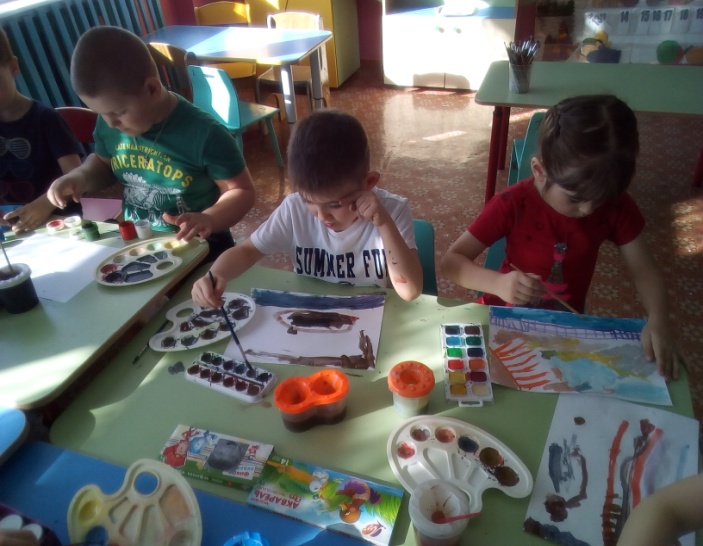 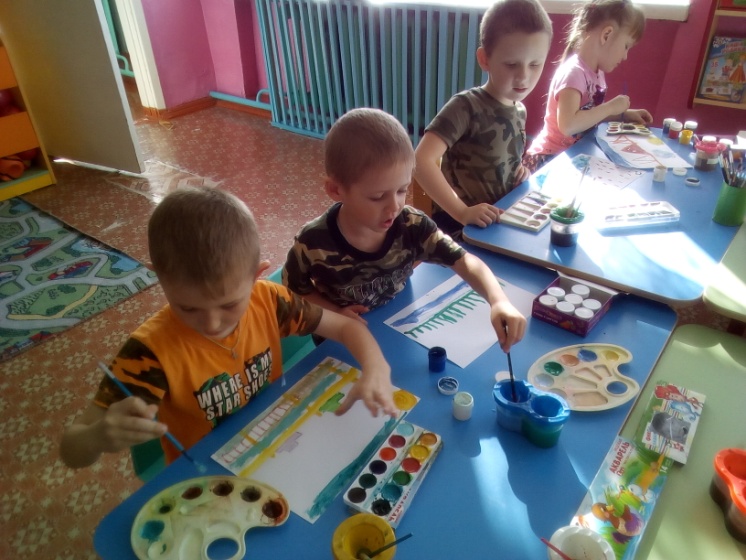 